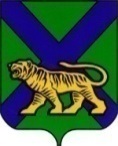 ТЕРРИТОРИАЛЬНАЯ ИЗБИРАТЕЛЬНАЯ КОМИССИЯПАРТИЗАНСКОГО РАЙОНАРЕШЕНИЕс. Владимиро-АлександровскоеОб освобождении  от обязанностей членов участковых избирательных комиссий с правом решающего голоса избирательных участков № 2317, № 2322до истечения срока полномочий В соответствии с подпунктом «а» пункта 6 статьи 29 Федерального закона от 12.06.2002   № 67-ФЗ «Об основных гарантиях избирательных прав и права на участие в референдуме граждан Российской Федерации» и подпунктом 1 части 6  статьи  32 Избирательного кодекса Приморского края,  территориальная избирательная комиссия Партизанского района РЕШИЛА:1. Освободить до истечения срока полномочий от обязанностей членов участковых избирательных комиссий с правом решающего голоса избирательных участков:  № 2317-  Радохлеб Светлану Николаевну;  № 2322 - Васютину Елену Александровну.2. Направить настоящее решение  в участковые  избирательные комиссии избирательных участков № 2317, № 2322.  3. Разместить настоящее решение на официальном сайте администрации  Партизанского муниципального района в разделе «Территориальная избирательная комиссия Партизанского района» в информационно-телекоммуникационной сети Интернет.Секретарь заседания                                                       О.В. Цакун   24.01.2020                                               № 211/833    Председатель комиссии   Ж.А. Запорощенко